Shri R. L. T. College of Science, Akola Department of Electronics One week Students enrichment Programme taken by Department of electronics in the form Certificate course. This certificate divided into two Parts              Course 1  :-Certificate course in introduction of Analog and Digital devices.We have taken 30 hours time period in a week to complete this course for the students of B.Sc II and B.Sc III. . Students of B.Sc II participated in the first course to identify analog devices like resistor ,capacitor and inductor. They identify their values and find their current and voltage ratings also in digital devices they should know the logic gates and ICs. After 30 hour completion we will taken their oral examination for identification of both the devices.Syllabus  :-For Course 1Introduction to Resistors, Capacitors, Inductors and Transformers, Concept of ideal dc voltage and current source, Introduction to IC technology, advantages and disadvantages, Classification of ICs, Basic steps in fabrication of monolithic ICs, Fabrication of diode, resistor & transistor. Scale of integration upto V2LSI’,Basic concept of Embedded systems. NOT, OR, AND, NAND, NOR gates (definition and truth table). EXNOR & EXOR gatesTimetable for both the certificate Courses :-For Course 1 The following Students Enrolled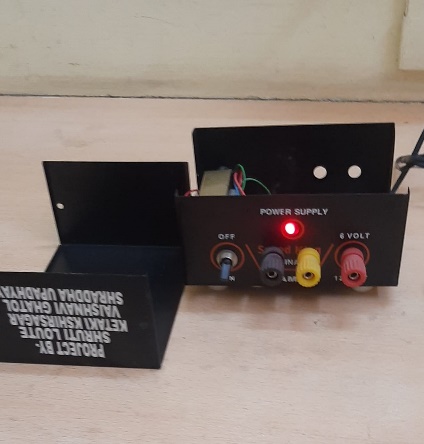 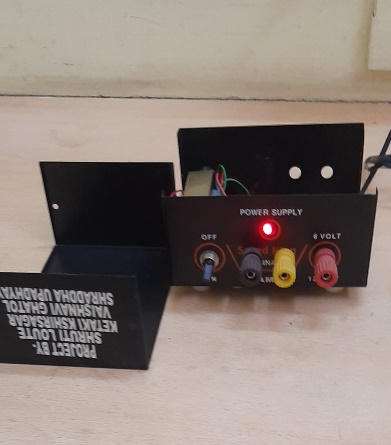 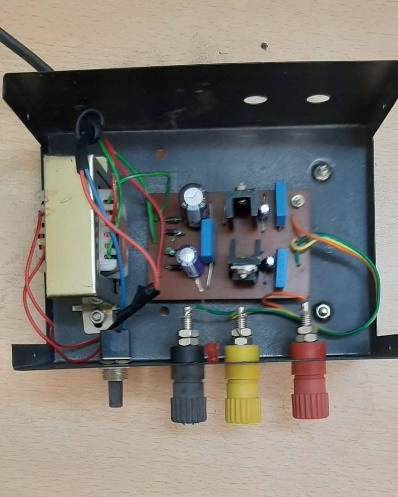 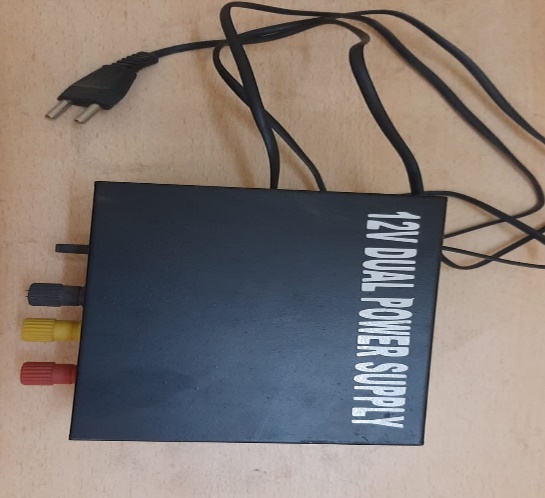 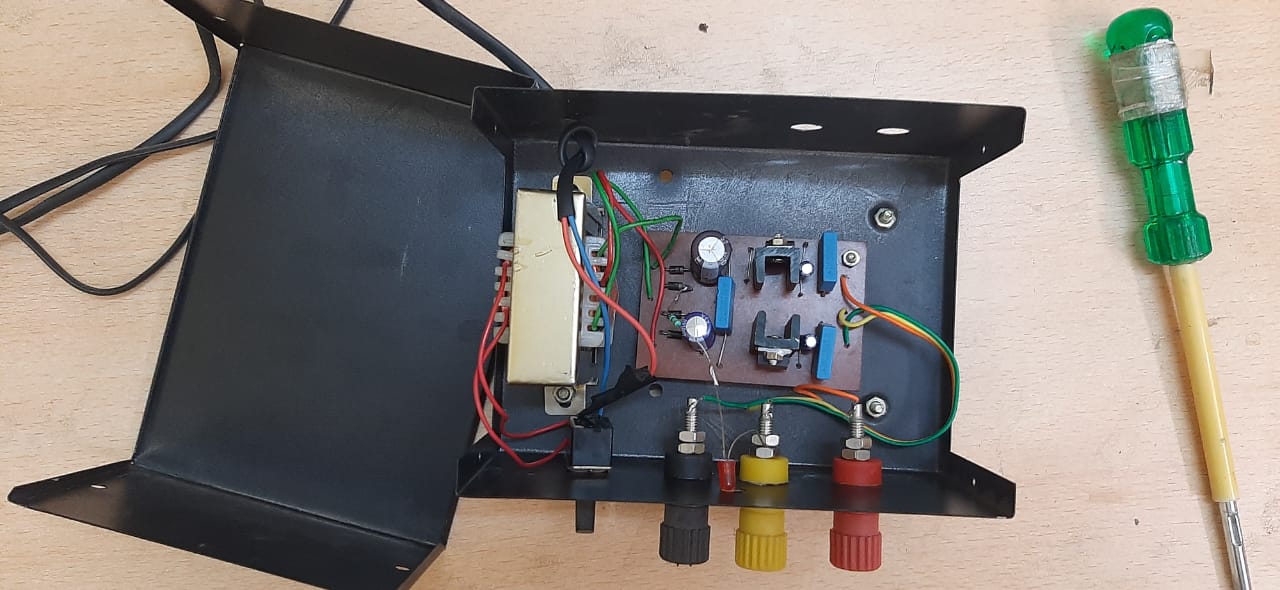 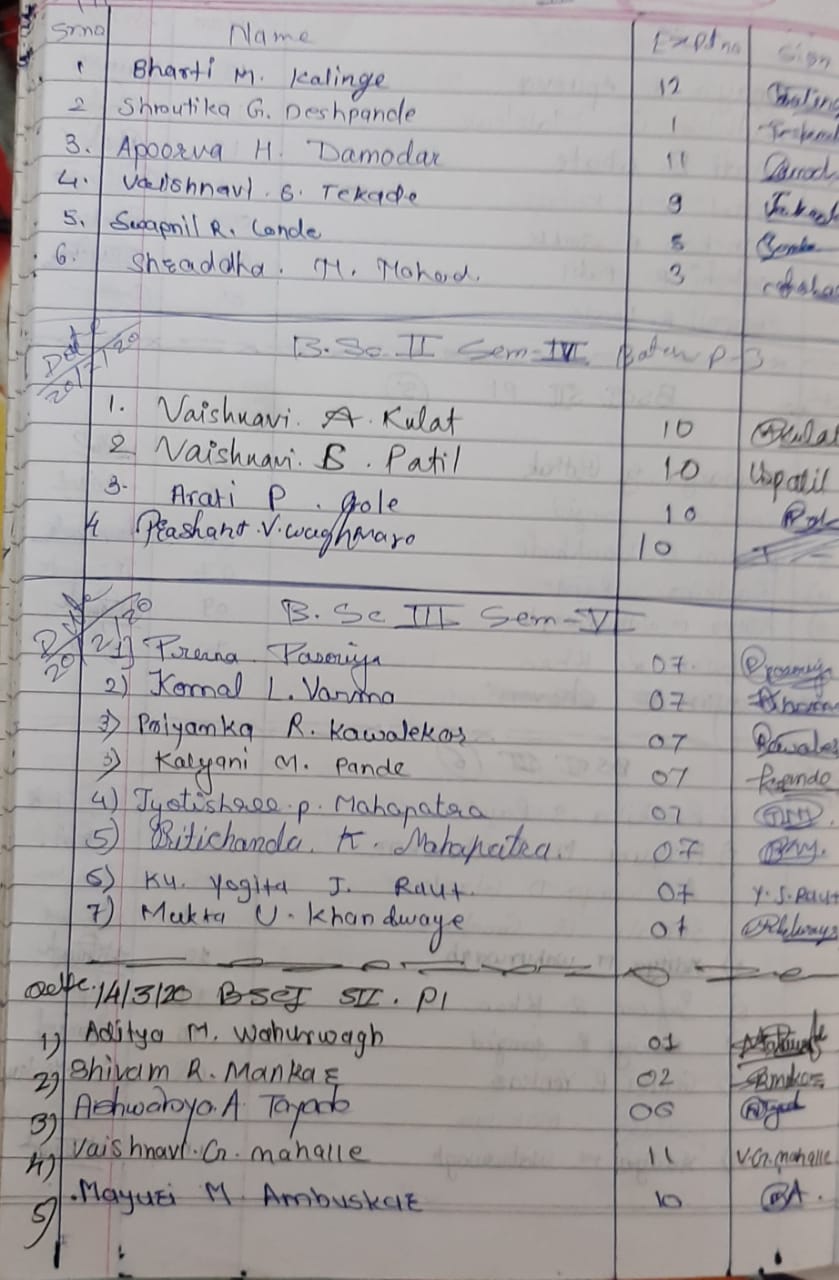 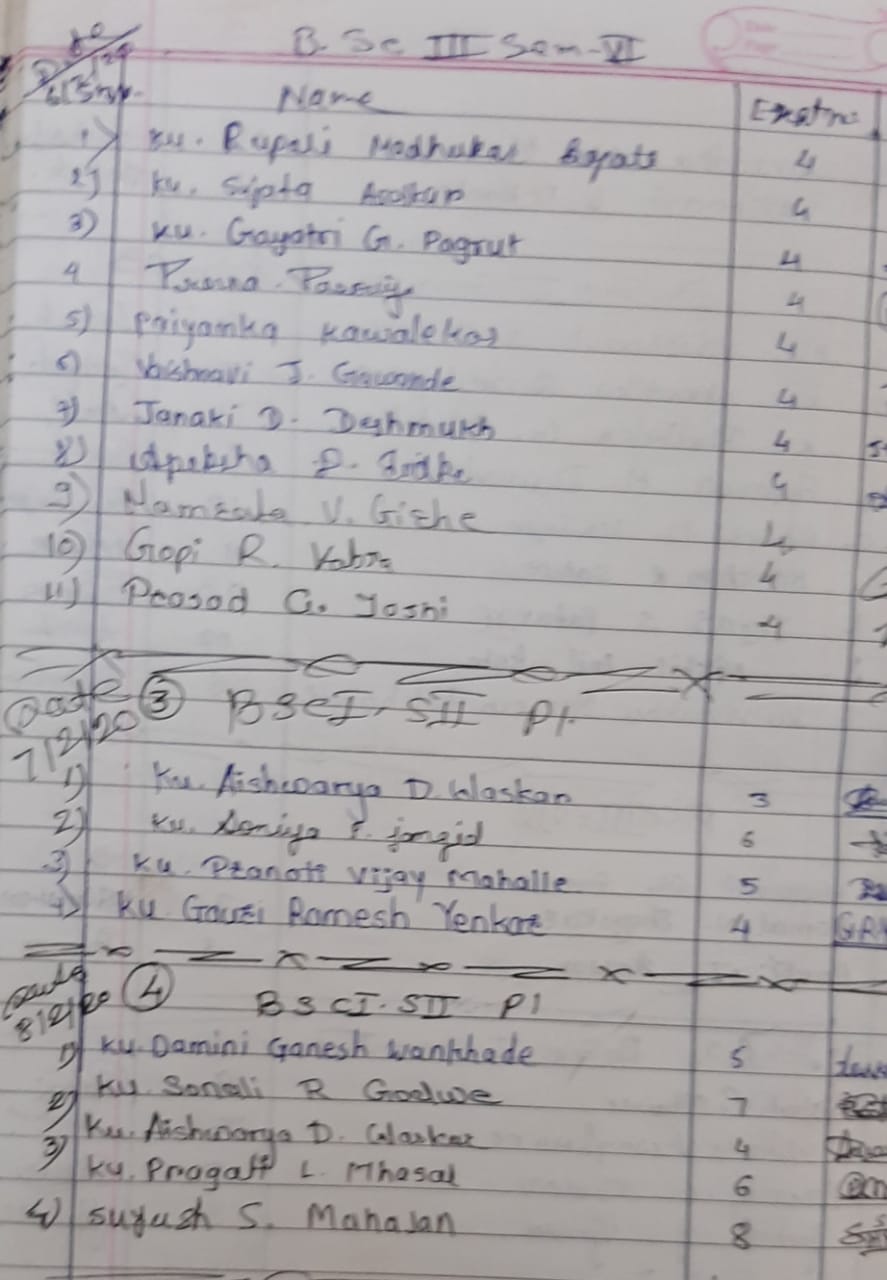 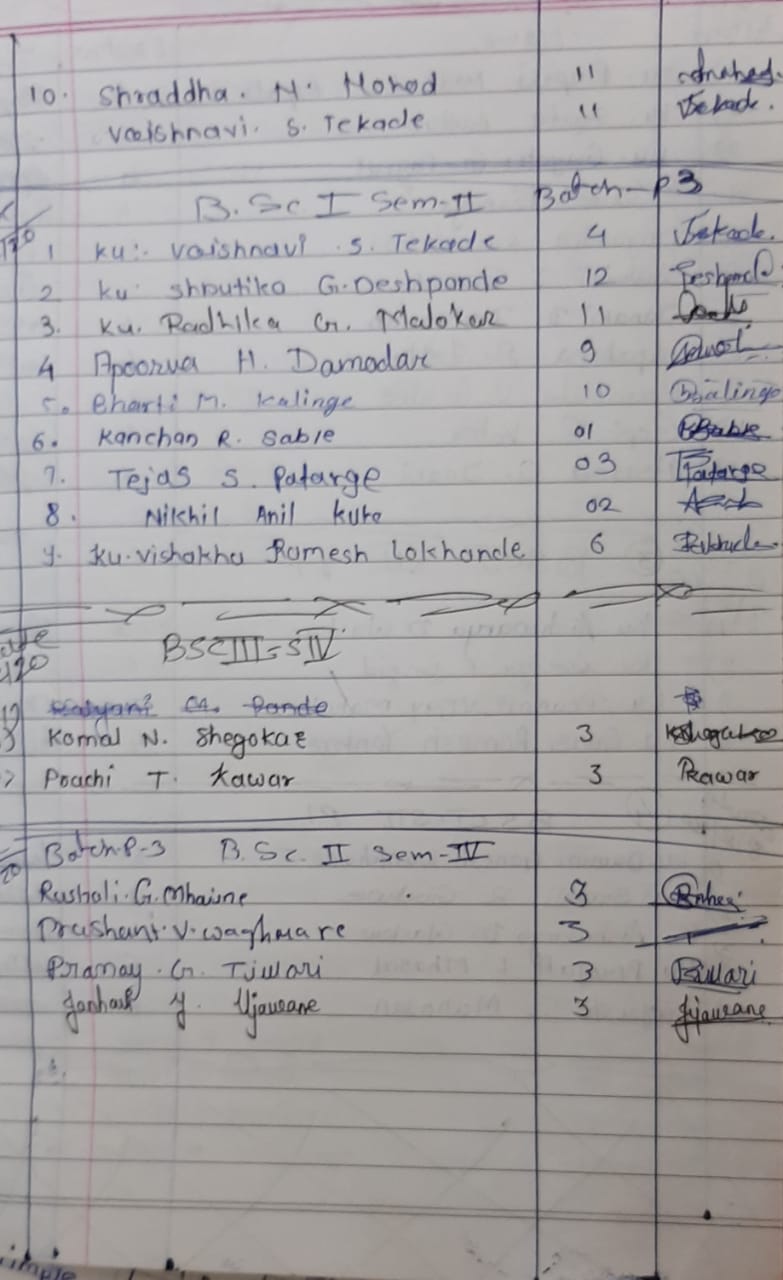 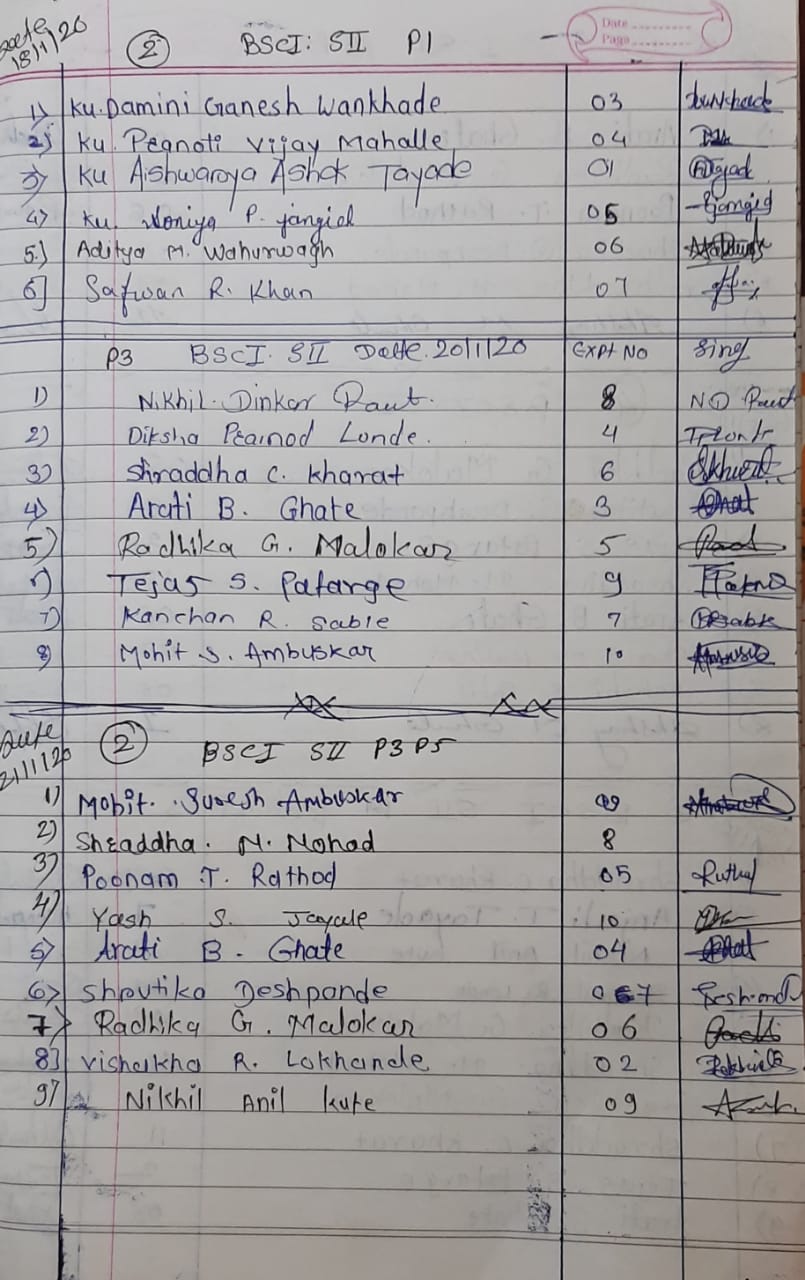 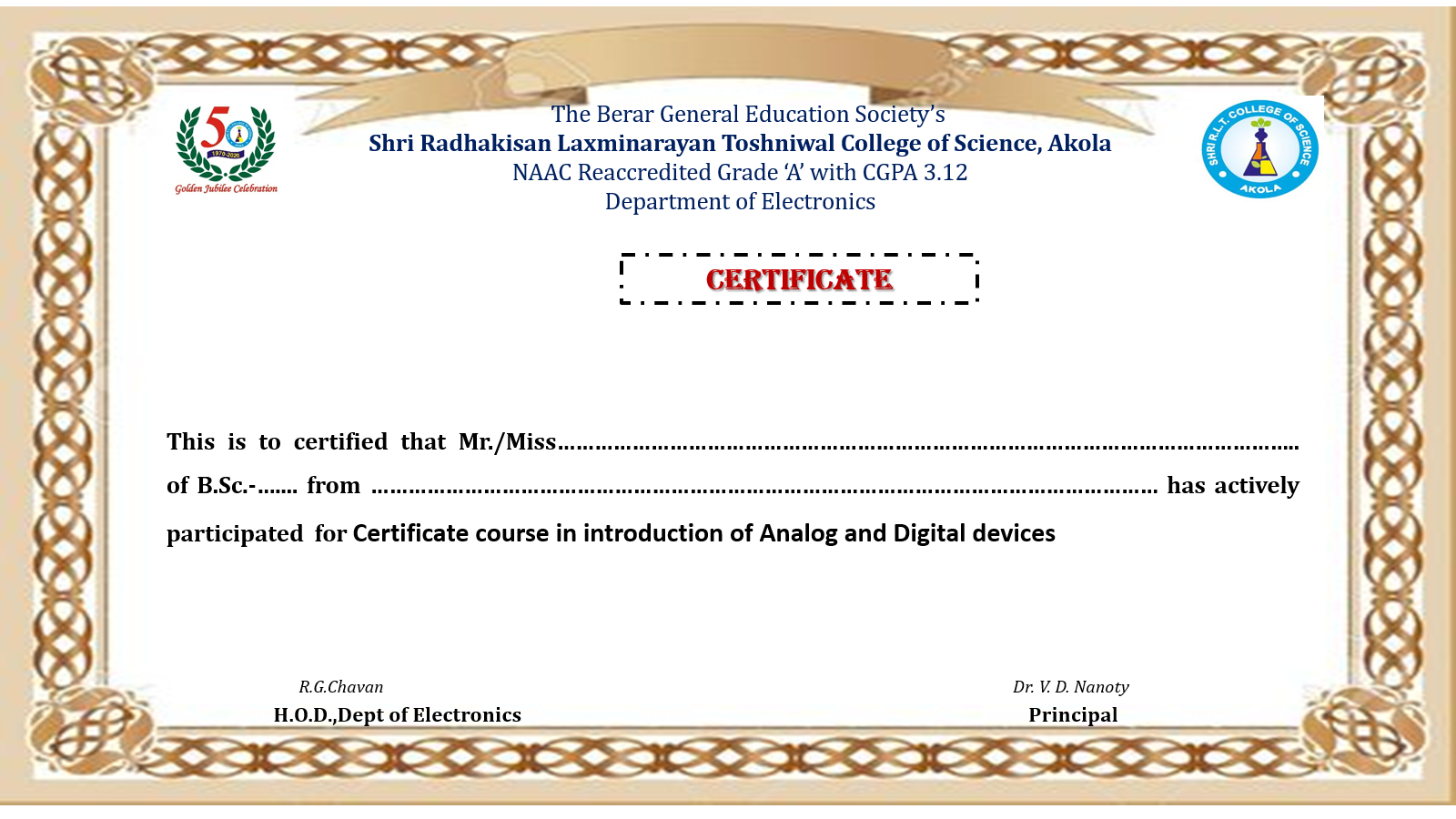 DayDateFor Coruse 1 and 2For Course 1 and 2Monday11/02/20209.00am. to 12.00pm3.00pm to 6.00pmTuesday12/02/20209.00am. to 12.00pm3.00pm to 6.00pmwednesday13/02/20209.00am. to 12.00pm3.00pm to 6.00pmThursday14/02/20209.00am. to 12.00pm3.00pm to 6.00pmFriday15/02/20209.00am. to 12.00pm3.00pm to 6.00pmSaturday16/02/20209.00am. to 12.00pm3.00pm to 6.00pmSr.No.Name of the StudentsClass1ARATI PRABHAKAR  GOLEB.Sc. II2ASHWINI SANTOSH GADGEB.Sc. II3BHAGYASHRI KISHOR CHIKARB.Sc. II4DEVYANI GOPAL BANDB.Sc. II5DHANASHREE MANGESH PADDAKHEB.Sc. II6DIKSHA SANJAY  INGLEB.Sc. II7JANHAVI YASHWANTRAJ  UJAWANEB.Sc. II8KALYANI SHRIKRUSHNA PATILB.Sc. II9KHUSHBOO GANESH THAKAREB.Sc. II10MADHURA MILIND KULKARNIB.Sc. II11MADHURI AJABRAO MAHALLEB.Sc. II12MAHIMA VISHNU MAHALLEB.Sc. II13NIKITA DNYANDEO ASOLKARB.Sc. II14NIKITA RAJENDRA SONAWANEB.Sc. II15PRAJAKTA UTTAM PARATEB.Sc. II16PRERNA  SHARAD GEDAMB.Sc. II17RUSHALI GOPAL MHAISNEB.Sc. II18RUTVIJA  KIRAN DESHMUKHB.Sc. II19SAKSHI PRANWANT BHAGWATKARB.Sc. II20SHRADDHA VIJAY TAPAREB.Sc. II21SHREEYA  JAYSING CHILHORKARB.Sc. II22SWATI SURENDRA LOKAHANDEB.Sc. II23VAISHALI SANJAY SONTAKKEB.Sc. II24VAISHALI VINAYAK CHOPADEB.Sc. II25VAISHNAVI ASHUTOSH KULATB.Sc. II26VAISHNAVI GOPAL SONTAKKEB.Sc. II27VAISHNAVI RADHAKISAN BHANDEB.Sc. II28VAISHNAVI SANJAY PATILB.Sc. II29VAISHNAVI SUNIL INGLEB.Sc. II30VARADA VIJAY BHUSARIB.Sc. II31ABHISHEK GUNAVANT KAWALKARB.Sc. II32ADITYA SURESH GAWANDEB.Sc. II33AKSHAY KISHOR SHEJOLEB.Sc. II34KSHITIJ ASHOK TIWARIB.Sc. II35MANTHAN DADARAO LIKHARB.Sc. II36MAYUR DNYANESHWAR MESAREB.Sc. II37NIKHIL RAM PITALEB.Sc. II38NIKHIL RAMDAS GITEB.Sc. II39PAWAN DILIP MOHODB.Sc. II40PRAJWAL LILADHAR WAGHADEB.Sc. II41PRAJWAL SAJJAN DHANDEB.Sc. II42PRANAY GOKULCHAND TIWARIB.Sc. II43PRASANNA PRASHANT KULKARNIB.Sc. II44PRASHANT OMPRAKASH RATHIB.Sc. II45PRASHANT VIJAY WAGHMAREB.Sc. II46PRATIK KESHAO MALOKARB.Sc. II47PREM GAJANAN KHANDERAOB.Sc. II48RAGHAV SARANG NIBANDHEB.Sc. II49RUSHIKESH RAGHUNATH GHAWATB.Sc. II50SAGAR BANDU CHECHAREB.Sc. II